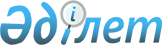 Қазақстан Республикасы Премьер-Министрінің 2007 жылғы 2 наурыздағы N 40-ө өкіміне өзгерістер енгізу туралыҚазақстан Республикасы Премьер-Министрінің 2007 жылғы 1 қазандағы N 282-ө Өкімі



      "Мемлекеттік-жеке меншік серіктестік негізінде 100 мектеп пен 100 аурухана салу" жобасын іске асыру жөнінде ұсыныстар әзірлеу үшін жұмыс тобын құру туралы" Қазақстан Республикасы Премьер-Министрінің 2007 жылғы 2 наурыздағы N 40-ө 
 өкіміне 
 мынадай өзгерістер енгізілсін:



      1-тармақта:



      жоғарыда көрсетілген өкіммен құрылған жұмыс тобының құрамына мыналар енгізілсін:



 



Мамытбеков                 - Қазақстан Республикасы Премьер-



Асылжан Сарыбайұлы           Министрінің Кеңсесі Басшысының



                             орынбасары, жетекші

Шварцкопф                  - Қазақстан Республикасы Экономика және



Илона Альбертовна            бюджеттік жоспарлау министрлігі



                             Инвестициялық саясат және жоспарлау



                             департаментінің директоры

      жұмыс тобының құрамынан Сапарбаев Бердібек Машбекұлы, Сухорукова Вера Николаевна, Ахметжанова Гүлнәр Тұрдыбекқызы шығарылсын;



      мынадай мазмұндағы 2-1-тармақпен толықтырылсын:



      "2-1. Жұмыс тобы 2007-2010 жылдарға арналған "Мемлекеттік-жеке меншік серіктестік негізінде 100 мектеп пен 100 аурухана салу" жобасын іске асыру жөніндегі іс-шаралар жоспарының орындалуына мониторинг жүргізсін.";



      3-тармақтағы "Қазақстан Республикасы Премьер-Министрінің орынбасары - Экономика және бюджеттік жоспарлау министрі А.Е.Мусинге" деген сөздер "Қазақстан Республикасы Премьер-Министрінің орынбасары Ө.Е.Шөкеевке" деген сөздермен ауыстырылсын.

      

Премьер-Министр


					© 2012. Қазақстан Республикасы Әділет министрлігінің «Қазақстан Республикасының Заңнама және құқықтық ақпарат институты» ШЖҚ РМК
				